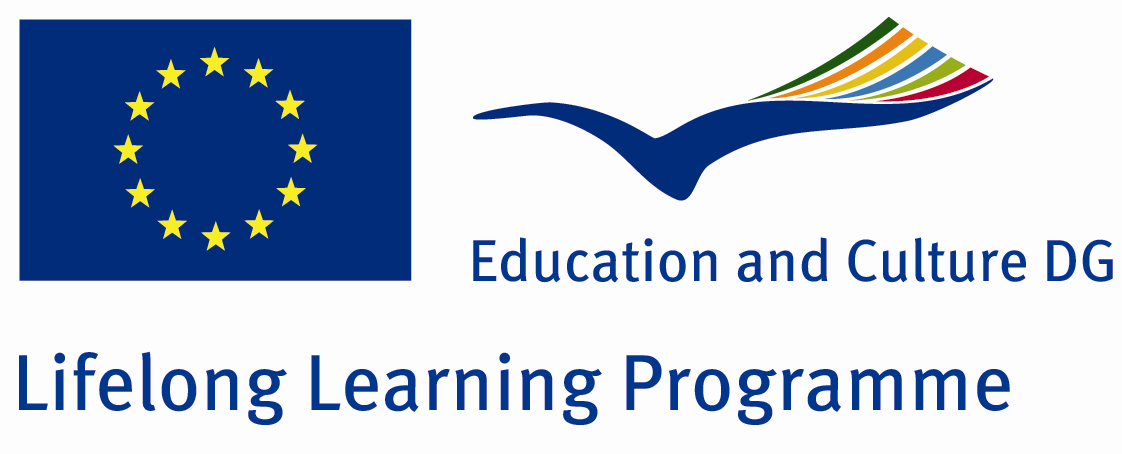 Pályázati Űrlap és Munkatervaz ERASMUS adminisztratív személyzet mobilitása keretében történő kiutazáshoza 201./201.-es tanévreSzemélyi adatok:Tervezett ERASMUS mobilitási tevékenységFogadó intézmény adatai:Motiváció:Kelt:	Budapest, 201				 Aláírás:………………………………….Név:Állampolgársága:Állampolgársága:Állampolgársága:Állampolgársága:Születési név:Születési hely:Születési idő:Születési idő:Születési idő:Születési idő:Születési idő:Állandó lakcím:Kar és Intézet/Tanszék, vagy szervezeti egység neve:Beosztás:Munkahelyi telefonszám:Mobil telefonszám:Mobil telefonszám:Mobil telefonszám:Mobil telefonszám:E-mail cím:Közvetlen munkahelyi vezető neve:beosztása:beosztása:beosztása:Telefonszáma:e-mail címe:e-mail címe:e-mail címe:Fogadó intézmény neve:Fogadó intézmény Erasmus kódja (ha van):Fogadó intézmény címe:Fogadó intézmény kapcsolattartójának Fogadó intézmény kapcsolattartójának neve:beosztása:telefonszáma:e-mail címe:Mobilitási tevékenység adatai:Mobilitási tevékenység adatai:Tervezett (fogadó féllel egyeztetett és a közvetlen munkahelyi vezető által jóváhagyott) tevékenység rövid leírása:Hány nap időtartamra pályázik? Napok száma: _______Az utazás időpontja (év, hó)Részt vett-e korábban mobilitási programban? Ha igen, mikor és melyik program keretében, milyen tevékenységgel?A mobilitási tevékenység tervei szerint mennyiben járul hozzá a küldő szervezeti egység tevékenységének fejlesztéséhez?A mobilitási tevékenység mennyiben járul hozzá saját szakmai fejlődéséhez?A mobilitási tevékenység mennyiben járul hozzá az Erasmus mobilitás minőségi és mennyiségi növekedéséhez, és az ezzel kapcsolatos szolgáltatások színvonalának emeléséhez?Milyen eredményt/hasznosulást vár a mobilitási tevékenységtől?A mobilitás során megszerzett tapasztalatokat milyen módon tervezi átadni a hasonló területen dolgozó kollégáknak?Közvetlen munkahelyi vezető javaslata:Nem támogatom                   TámogatomAláírás:………………………………. pecsét